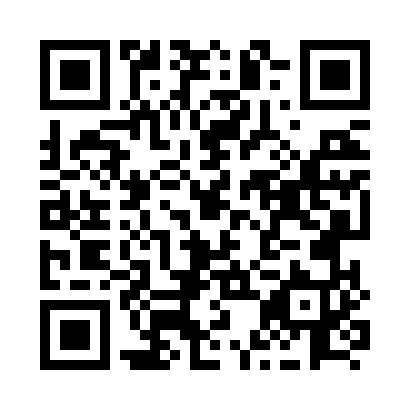 Prayer times for Bethune, Saskatchewan, CanadaMon 1 Jul 2024 - Wed 31 Jul 2024High Latitude Method: Angle Based RulePrayer Calculation Method: Islamic Society of North AmericaAsar Calculation Method: HanafiPrayer times provided by https://www.salahtimes.comDateDayFajrSunriseDhuhrAsrMaghribIsha1Mon2:594:531:056:399:1711:112Tue2:594:531:056:399:1611:113Wed3:004:541:056:399:1611:114Thu3:004:551:056:399:1511:105Fri3:014:561:066:389:1511:106Sat3:014:571:066:389:1411:107Sun3:024:581:066:389:1411:108Mon3:024:591:066:389:1311:109Tue3:035:001:066:379:1211:0910Wed3:035:011:066:379:1211:0911Thu3:045:021:066:379:1111:0912Fri3:045:031:076:369:1011:0813Sat3:055:041:076:369:0911:0814Sun3:065:051:076:359:0811:0715Mon3:065:061:076:359:0711:0716Tue3:075:071:076:349:0611:0617Wed3:085:081:076:349:0511:0618Thu3:085:101:076:339:0411:0519Fri3:095:111:076:339:0311:0520Sat3:105:121:076:329:0211:0421Sun3:105:131:076:319:0111:0422Mon3:115:151:076:318:5911:0323Tue3:125:161:076:308:5811:0324Wed3:125:171:076:298:5711:0225Thu3:135:191:076:288:5511:0126Fri3:145:201:076:288:5411:0027Sat3:145:221:076:278:5211:0028Sun3:155:231:076:268:5110:5829Mon3:185:241:076:258:5010:5530Tue3:215:261:076:248:4810:5231Wed3:235:271:076:238:4610:50